Publicado en México el 14/01/2020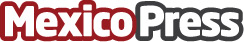 Conectividad: La palabra clave del Aeropuerto Internacional Felipe Ángeles asegura la SEDENAEl Aeropuerto Internacional Felipe Ángeles cumplirá con todos los requerimientos necesarios para ser una obra emblemática y sobre todo útil y prácticaDatos de contacto:Las Noticias de Hoy5555383988Nota de prensa publicada en: https://www.mexicopress.com.mx/conectividad-la-palabra-clave-del-aeropuerto Categorías: Nacional Viaje Turismo Logística http://www.mexicopress.com.mx